TRIBUNAL DE CONTAS DA UNIÃOSECRETARIA DE LICITAÇÕES, CONTRATOS E PATRIMÔNIODIRETORIA DE LICITAÇÕESEDITAL DO PREGÃO ELETRÔNICO Nº 41/2016REGISTRO DE PREÇOSLICITAÇÃO EXCLUSIVA PARA ME E EPP 	O Tribunal de Contas da União - TCU e este Pregoeiro, designado pela Portaria Segedam n.º 01, de 04 de janeiro de 2016, levam ao conhecimento dos interessados que, na forma da Lei n.º 10.520/2002, dos Decretos n.º 7.892/2013 e n.º 5.450/2005, da Lei Complementar n.º 123/2006 e, subsidiariamente, da Lei n.º 8.666/1993 e de outras normas aplicáveis ao objeto deste certame, farão realizar licitação na modalidade Pregão Eletrônico mediante as condições estabelecidas neste Edital. DA SESSÃO PÚBLICA DO PREGÃO ELETRÔNICO:DIA: 15 de Junho de 2016HORÁRIO: 14h (horário de Brasília/DF)ENDEREÇO ELETRÔNICO: www.comprasgovernamentais.gov.brCÓDIGO UASG: 30001SEÇÃO I – DO OBJETOA presente licitação tem como objeto o fornecimento de dispositivos de segurança para desktops, conforme especificações constantes do Anexo I – Termo de Referência.Em caso de discordância existente entre as especificações deste objeto descritas no Comprasnet e as especificações constantes deste Edital, prevalecerão as últimas.SEÇÃO II – DA DESPESA E DOS RECURSOS ORÇAMENTÁRIOSA despesa com a execução do objeto desta licitação para o Órgão Gerenciador é estimada em R$ 44.000,00 (quarenta e quatro mil reais), conforme o orçamento constante do Anexo I – Termo de Referência.SEÇÃO III – DA PARTICIPAÇÃO NA LICITAÇÃOPoderão participar deste Pregão exclusivamente microempresas e empresas de pequeno porte, nos termos do art. 48, inciso I, da Lei Complementar n° 123/2006, previamente credenciadas no Sistema de Cadastramento Unificado de Fornecedores - Sicaf e perante o sistema eletrônico provido pela Secretaria de Logística e Tecnologia da Informação do Ministério do Planejamento, Orçamento e Gestão (SLTI), por meio do sítio www.comprasgovernamentais.gov.br. Para ter acesso ao sistema eletrônico, os interessados em participar deste Pregão deverão dispor de chave de identificação e senha pessoal, obtidas junto à SLTI, onde também deverão informar-se a respeito do seu funcionamento e regulamento e receber instruções detalhadas para sua correta utilização.O uso da senha de acesso pela licitante é de sua responsabilidade exclusiva, incluindo qualquer transação por ele efetuada diretamente, ou por seu representante, não cabendo ao provedor do sistema ou ao TCU responsabilidade por eventuais danos decorrentes do uso indevido da senha, ainda que por terceiros.Não poderão participar deste Pregão:empresário suspenso de participar de licitação e impedido de contratar com o TCU, durante o prazo da sanção aplicada;empresário declarado inidôneo para licitar ou contratar com a Administração Pública, enquanto perdurarem os motivos determinantes da punição ou até que seja promovida sua reabilitação;empresário impedido de licitar  e contratar com a União, durante o prazo da sanção aplicada;empresário proibido de contratar com o Poder Público, em razão do disposto no art.72, § 8º, V, da Lei nº 9.605/98; empresário proibido de contratar com o Poder Público, nos termos do art. 12 da Lei nº 8.429/92;quaisquer interessados enquadrados nas vedações previstas no art. 9º da Lei nº 8.666/93;Entende-se por “participação indireta” a que alude o art. 9º da Lei nº 8.666/93 a participação no certame de empresa em que uma das pessoas listadas no mencionado dispositivo legal figure como sócia, pouco importando o seu conhecimento técnico acerca do objeto da licitação ou mesmo a atuação no processo licitatório. sociedade estrangeira não autorizada a funcionar no País;empresário cujo estatuto ou contrato social não seja pertinente e compatível com o objeto deste Pregão;empresário que se encontre em processo de dissolução, recuperação judicial, recuperação extrajudicial, falência, concordata, fusão, cisão, ou incorporação;sociedades integrantes de um mesmo grupo econômico, assim entendidas aquelas que tenham diretores, sócios ou representantes legais comuns, ou que utilizem recursos materiais, tecnológicos ou humanos em comum, exceto se demonstrado que não agem representando interesse econômico em comum;consórcio de empresa, qualquer que seja sua forma de constituição.SEÇÃO IV – DA VISTORIANão se exigirá que a licitante realize vistoria do local de entrega do bem.SEÇÃO V – DA PROPOSTAA licitante deverá encaminhar proposta, exclusivamente por meio do sistema eletrônico, até a data e horário marcados para abertura da sessão, quando então encerrar-se-á automaticamente a fase de recebimento de propostas.A licitante deverá consignar, na forma expressa no sistema eletrônico, o valor unitário ofertado para o item, já considerados e inclusos todos os tributos, fretes, tarifas e demais despesas decorrentes da execução do objeto.A licitante deverá declarar, em campo próprio do sistema eletrônico, que cumpre plenamente os requisitos de habilitação e que sua proposta está em conformidade com as exigências do Edital.A licitante deverá declarar, em campo próprio do Sistema, sob pena de inabilitação, que não emprega menores de dezoito anos em trabalho noturno, perigoso ou insalubre, nem menores de dezesseis anos em qualquer trabalho, salvo na condição de aprendiz, a partir dos quatorze anos.A licitante deverá declarar, em campo próprio do Sistema, que atende aos requisitos do art. 3º da LC nº 123/2006, para fazer jus aos benefícios previstos nessa lei. A licitante apta ao exercício do direito de preferência estabelecido no Decreto n.º 7.174/2010 deverá declarar, em campo próprio do Sistema, que atende aos requisitos previstos na legislação.A declaração falsa relativa ao cumprimento dos requisitos de habilitação, à conformidade da proposta ou ao enquadramento como microempresa ou empresa de pequeno porte ou ao direito de preferência sujeitará a licitante às sanções previstas neste Edital. As propostas ficarão disponíveis no sistema eletrônico.Qualquer elemento que possa identificar a licitante importa desclassificação da proposta, sem prejuízo das sanções previstas nesse Edital.Até a abertura da sessão, a licitante poderá retirar ou substituir a proposta anteriormente encaminhada.As propostas terão validade de 60 (sessenta) dias, contados da data de abertura da sessão pública estabelecida no preâmbulo deste Edital.Decorrido o prazo de validade das propostas, sem convocação para assinatura da Ata de Registro de Preços, ficam as licitantes liberadas dos compromissos assumidos.SEÇÃO VI – DA ABERTURA DA SESSÃO PÚBLICAA abertura da sessão pública deste Pregão, conduzida pelo Pregoeiro, ocorrerá na data e na hora indicadas no preâmbulo deste Edital, no sítio www.comprasgovernamentais.gov.br.Durante a sessão pública, a comunicação entre o Pregoeiro e as licitantes ocorrerá exclusivamente mediante troca de mensagens, em campo próprio do sistema eletrônico.Cabe à licitante acompanhar as operações no sistema eletrônico durante a sessão pública do Pregão, ficando responsável pelo ônus decorrente da perda de negócios diante da inobservância de qualquer mensagem emitida pelo sistema ou de sua desconexão.SEÇÃO VII – DA CLASSIFICAÇÃO DAS PROPOSTASO Pregoeiro verificará as propostas apresentadas e desclassificará, motivadamente, aquelas que não estejam em conformidade com os requisitos estabelecidos neste Edital.Somente as licitantes com propostas classificadas participarão da fase de lances.SEÇÃO VIII – DA FORMULAÇÃO DE LANCESAberta a etapa competitiva, as licitantes classificadas poderão encaminhar lances sucessivos, exclusivamente por meio do sistema eletrônico, sendo imediatamente informadas do horário e valor consignados no registro de cada lance.A licitante somente poderá oferecer lance inferior ao último por ela ofertado e registrado no sistema.Durante o transcurso da sessão, as licitantes serão informadas, em tempo real, do valor do menor lance registrado, mantendo-se em sigilo a identificação da ofertante.Em caso de empate, prevalecerá o lance recebido e registrado primeiro.Os lances apresentados e levados em consideração para efeito de julgamento serão de exclusiva e total responsabilidade da licitante, não lhe cabendo o direito de pleitear qualquer alteração.Durante a fase de lances, o Pregoeiro poderá excluir, justificadamente, lance cujo valor seja manifestamente inexequível.Se ocorrer a desconexão do Pregoeiro no decorrer da etapa de lances, e o sistema eletrônico permanecer acessível às licitantes, os lances continuarão sendo recebidos, sem prejuízo dos atos realizados.No caso de a desconexão do Pregoeiro persistir por tempo superior a 10 (dez) minutos, a sessão do Pregão será suspensa automaticamente e terá reinício somente após comunicação expressa às participantes no sítio www.comprasgovernamentais.gov.br.O encerramento da etapa de lances será decidido pelo Pregoeiro, que informará, com antecedência de 1 a 60 minutos, o prazo para início do tempo de iminência.Decorrido o prazo fixado pelo Pregoeiro, o sistema eletrônico encaminhará aviso de fechamento iminente dos lances, após o que transcorrerá período de tempo de até 30 (trinta) minutos, aleatoriamente determinado pelo sistema, findo o qual será automaticamente encerrada a fase de lances.SEÇÃO IX – DO DIREITO DE PREFERÊNCIAEste Pregão submete-se às regras relativas ao direito de preferência estabelecidas no Decreto n.º 7.174/2010. SEÇÃO X – DA NEGOCIAÇÃOO Pregoeiro poderá encaminhar contraproposta diretamente à licitante que tenha apresentado o lance mais vantajoso, observado o critério de julgamento e o valor estimado para a contratação.A negociação será realizada por meio do sistema, podendo ser acompanhada pelas demais licitantes.SEÇÃO XI – DA ACEITABILIDADE DA PROPOSTAA licitante classificada provisoriamente em primeiro lugar deverá encaminhar a proposta de preço adequada ao último lance, em arquivo único, no prazo de 2h (duas horas), contado da convocação efetuada pelo Pregoeiro por meio da opção “Enviar Anexo” no sistema Comprasnet.Os documentos remetidos por meio da opção “Enviar Anexo” do sistema Comprasnet poderão ser solicitados em original ou por cópia autenticada a qualquer momento, em prazo a ser estabelecido pelo Pregoeiro.Os originais ou cópias autenticadas, caso sejam solicitados, deverão ser encaminhados ao Serviço de Pregão e Cotação Eletrônica do Tribunal de Contas da União, situado no Setor de Administração Federal Sul – SAFS, quadra 04, lote 1, Anexo I, sala 103, CEP 70042-900, Brasília-DF. A licitante que abandonar o certame, deixando de enviar a documentação indicada nesta seção, será desclassificada e sujeitar-se-á às sanções previstas neste Edital.O Pregoeiro verificará no Portal da Transparência do Governo Federal, no endereço eletrônico http://www.portaldatransparencia.gov.br, se o somatório de ordens bancárias recebidas pela licitante classificada provisoriamente em primeiro lugar, relativas ao último exercício e ao exercício corrente, até o mês anterior ao da data da licitação, fixada no preâmbulo deste Edital, já seria suficiente para extrapolar o faturamento máximo permitido como condição para esse benefício, conforme art. 3º da Lei Complementar n.º 123/2006. O Pregoeiro examinará a proposta mais bem classificada quanto à compatibilidade do preço ofertado com o valor estimado e à compatibilidade da proposta com as especificações técnicas do objeto.O Pregoeiro poderá solicitar parecer de técnicos pertencentes ao quadro de pessoal do TCU ou, ainda, de pessoas físicas ou jurídicas estranhas a ele, para orientar sua decisão.Não se considerará qualquer oferta de vantagem não prevista neste Edital, inclusive financiamentos subsidiados ou a fundo perdido.Não se admitirá proposta que apresente valores simbólicos, irrisórios ou de valor zero, incompatíveis com os preços de mercado, exceto quando se referirem a materiais e instalações de propriedade da licitante, para os quais ela renuncie à parcela ou à totalidade de remuneração.Não serão aceitas propostas com valor unitário ou global superior ao estimado ou com preços manifestamente inexequíveis. Considerar-se-á inexequível a proposta que não venha a ter demonstrada sua viabilidade por meio de documentação que comprove que os custos envolvidos na contratação são coerentes com os de mercado do objeto deste Pregão. Será desclassificada a proposta que não corrigir ou não justificar eventuais falhas apontadas pelo Pregoeiro. SEÇÃO XII – DA HABILITAÇÃOA habilitação das licitantes será verificada por meio do Sicaf (habilitação parcial) e da documentação complementar especificada neste Edital.As licitantes que não atenderem às exigências de habilitação parcial no Sicaf deverão apresentar documentos que supram tais exigências.Realizada a habilitação parcial no Sicaf, será verificado eventual descumprimento das vedações elencadas na Condição 4 da Seção III – Da Participação na Licitação, mediante consulta ao: Sicaf, a fim de verificar a composição societária das empresas e certificar eventual participação indireta que ofenda ao art. 9º, III, da Lei nº 8.666/93;Cadastro Nacional de Condenações Cíveis por Atos de Improbidade Administrativa, mantido pelo Conselho Nacional de Justiça – CNJ, no endereço eletrônico www.cnj.jus.br/improbidade_adm/consultar_requerido.php;Cadastro Nacional das Empresas Inidôneas e Suspensas – CEIS, no endereço eletrônico www.portaldatransparencia.gov.br/ceis.As consultas previstas na Condição anterior realizar-se-ão em nome da sociedade empresária licitante e também de eventual matriz ou filial e de seu sócio majoritário.Efetuada a verificação referente ao cumprimento das condições de participação no certame, a habilitação das licitantes será realizada mediante a apresentação da seguinte documentação complementar:prova de inexistência de débitos inadimplidos perante a Justiça do Trabalho, mediante a apresentação de certidão negativa, nos termos do Título VII-A da Consolidação das Leis do Trabalho, aprovada pelo Decreto-Lei nº 5.452, de 1º de maio de 1943, tendo em vista o disposto no art. 3º da Lei nº 12.440, de 7 de julho de 2011.O Pregoeiro poderá consultar sítios oficiais de órgãos e entidades emissores de certidões, para verificar as condições de habilitação das licitantes.Os documentos que não estejam contemplados no Sicaf deverão ser remetidos em conjunto com a proposta de preços indicada na Condição 26, em arquivo único, por meio da opção “Enviar Anexo” do sistema Comprasnet, no mesmo prazo estipulado na mencionada condição. Os documentos remetidos por meio da opção “Enviar Anexo” do sistema Comprasnet poderão ser solicitados em original ou por cópia autenticada a qualquer momento, em prazo a ser estabelecido pelo Pregoeiro.Os originais ou cópias autenticadas, caso sejam solicitados, deverão ser encaminhados ao Serviço de Pregão e Cotação Eletrônica do Tribunal de Contas da União, situado no Setor de Administração Federal Sul – SAFS, Quadra 04, Lote 1, Anexo I, sala 103, CEP 70042-900, Brasília-DF. Sob pena de inabilitação, os documentos encaminhados deverão estar em nome da licitante, com indicação do número de inscrição no CNPJ.Todos os documentos emitidos em língua estrangeira deverão ser entregues acompanhados da tradução para língua portuguesa, efetuada por tradutor juramentado, e também devidamente consularizados ou registrados no cartório de títulos e documentos.Documentos de procedência estrangeira, mas emitidos em língua portuguesa, também deverão ser apresentados devidamente consularizados ou registrados em cartório de títulos e documentos.Em se tratando de filial, os documentos de habilitação jurídica e regularidade fiscal deverão estar em nome da filial, exceto aqueles que, pela própria natureza, são emitidos somente em nome da matriz.Havendo alguma restrição na comprovação de regularidade fiscal, será assegurado o prazo de 5 (cinco) dias úteis, prorrogável por igual período, para a regularização da documentação, a realização do pagamento ou parcelamento do débito e a emissão de eventuais certidões negativas ou positivas com efeito de certidão negativa.O prazo para regularização fiscal será contado a partir da divulgação do resultado da fase de habilitação.A prorrogação do prazo previsto poderá ser concedida, a critério da administração pública, quando requerida pela licitante, mediante apresentação de justificativaA não regularização da documentação, no prazo previsto na subcondição anterior, implicará decadência do direito ao registro de preços e à contratação, sem prejuízo das sanções previstas neste Edital, e facultará ao Pregoeiro convocar as licitantes remanescentes, na ordem de classificação.Se a proposta não for aceitável, se a licitante não atender às exigências de habilitação, ou, ainda, se a amostra for rejeitada, o Pregoeiro examinará a proposta subsequente e assim sucessivamente, na ordem de classificação, até a seleção da proposta que melhor atenda a este Edital.Constatado o atendimento às exigências fixadas neste Edital, a licitante será declarada vencedora.SEÇÃO XIII – DA AMOSTRA A licitante detentora da melhor proposta será convocada para, no prazo de até 5 (cinco) dias úteis, contado da data da convocação do Pregoeiro, enviar amostra para teste, conforme as regras estabelecidas no Anexo I – Termo de Referência.Não será aceita a proposta da licitante que tiver amostra rejeitada, que não enviar amostra, ou que não a apresentar no prazo estabelecido.A apresentação de amostra falsificada ou deteriorada, como original ou perfeita, configura comportamento inidôneo, punível nos termos deste Edital. SEÇÃO XIV – DO RECURSODeclarada a vencedora, o Pregoeiro abrirá prazo de 30 (trinta) minutos, durante o qual qualquer licitante poderá, de forma imediata e motivada, em campo próprio do sistema, manifestar sua intenção de recurso.A falta de manifestação no prazo estabelecido autoriza o Pregoeiro a adjudicar o objeto à licitante vencedora.O Pregoeiro examinará a intenção de recurso, aceitando-a ou, motivadamente, rejeitando-a, em campo próprio do sistema.A licitante que tiver sua intenção de recurso aceita deverá registrar as razões do recurso, em campo próprio do sistema, no prazo de 3 (três) dias, ficando as demais licitantes, desde logo, intimadas a apresentar contrarrazões, também via sistema, em igual prazo, que começará a correr do término do prazo da recorrente.Para efeito do disposto no § 5º do artigo 109 da Lei nº 8.666/1993, fica a vista dos autos do TC 008.632/2016-2 franqueada aos interessados. As intenções de recurso não admitidas e os recursos rejeitados pelo Pregoeiro serão apreciados pela autoridade competente.O acolhimento do recurso implicará a invalidação apenas dos atos insuscetíveis de aproveitamento.SEÇÃO XV – DA ADJUDICAÇÃO E HOMOLOGAÇÃOO objeto deste Pregão será adjudicado pelo Pregoeiro, salvo quando houver recurso, hipótese em que a adjudicação caberá à autoridade competente para homologação.A homologação deste Pregão compete ao Secretário-Geral de Administração do Tribunal de Contas da União.O objeto deste Pregão será adjudicado globalmente à licitante vencedora.SEÇÃO XVI – DO REGISTRO DE PREÇOSO Tribunal de Contas da União é o órgão gerenciador responsável pela condução do conjunto de procedimentos para registro de preços e gerenciamento da Ata de Registro de Preços dele decorrente.A Selip/Segedam será a unidade responsável pelos atos de controle e administração da Ata de Registro de Preços decorrentes desta licitação.São órgãos participantes os órgãos ou entidades da administração pública que participam dos procedimentos iniciais do Sistema de Registro de Preços e integram a Ata de Registro de Preços.O órgão participante será responsável pela manifestação de interesse em participar do registro de preços, no módulo Intenção de Registro de Preços – IRP do sistema Comprasnet.Os órgãos e entidades que não participaram do registro de preços, quando desejarem fazer uso da Ata de Registro de Preços, deverão consultar o TCU – Órgão Gerenciador para manifestação sobre a possibilidade de adesão.As aquisições ou contratações adicionais decorrentes da adesão à Ata de Registro de Preços não poderão exceder, por órgão ou entidade, a cem por cento dos quantitativos dos itens registrados na Ata de Registro de Preços para o órgão gerenciador e órgãos participantes.O quantitativo decorrente das adesões à Ata de Registro de Preços não poderá exceder, na totalidade, ao quíntuplo do quantitativo de cada item registrado na Ata de Registro de Preços para o órgão gerenciador e órgãos participantes, independentemente do número de órgãos não participantes que aderirem. Após a autorização do órgão gerenciador, o órgão não participante deverá efetivar a aquisição ou contratação solicitada em até 90 (noventa) dias, observado o prazo de vigência da Ata. O TCU poderá autorizar, excepcional e justificadamente, a prorrogação deste prazo, respeitado o prazo de vigência da Ata, quando solicitada pelo órgão não participante.Caberá ao fornecedor beneficiário da Ata de Registro de Preços, observadas as condições nela estabelecidas, optar pela aceitação ou não do fornecimento decorrente de adesão, desde que não prejudique as obrigações presentes e futuras decorrentes da Ata, assumidas com o órgão gerenciador e órgãos participantes.Por ocasião da homologação da licitação, será incluído, na respectiva Ata de Registro de Preços na forma de anexo, o registro das licitantes não desclassificadas que aceitarem cotar os bens ou serviços com preços iguais aos da licitante vencedora na sequência da classificação do certame, excluído o percentual referente à margem de preferência, quando o objeto não atender aos requisitos previstos no art. 3º da Lei n.º 8.666/93.Homologado o resultado deste Pregão, a licitante mais bem classificada será convocada para assinar a Ata de Registro de Preços, no prazo de até 5 (cinco) dias úteis, contado da data do recebimento do documento oficial de convocação.O prazo para que a licitante mais bem classificada compareça após ser convocada, poderá ser prorrogado, uma única vez, por igual período, desde que ocorra motivo justificado e aceito pelo Tribunal de Contas da União.É facultado ao TCU, quando a convocada não assinar a Ata de Registro de Preços no prazo e condições estabelecidos, convocar as licitantes remanescentes, na ordem de classificação, para fazê-lo em igual prazo, nos termos do art. 4º, inciso XXIII, da Lei 10.520/02.Publicada na Imprensa Oficial, a Ata de Registro de Preços implicará compromisso de fornecimento nas condições estabelecidas, conforme disposto no artigo 14 do Decreto n.º 7.892/2013.A existência de preços registrados não obriga a Administração a contratar, facultando-se a realização de licitação específica para a aquisição pretendida, assegurada preferência ao fornecedor registrado em igualdade de condições.O prazo de validade improrrogável da Ata de Registro de Preços é de 12 (doze) meses, contado da data da sua assinatura, excluído o dia do começo e incluído o do vencimento.Durante a vigência da Ata, os preços registrados serão fixos e irreajustáveis, exceto nas hipóteses decorrentes e devidamente comprovadas das situações previstas na alínea “d” do inciso II do art. 65 da Lei nº 8.666/1993 ou no artigo 17 do Decreto n.º 7.892/2013.Nessa hipótese, a Administração, por razão de interesse público, poderá optar por cancelar a Ata e iniciar outro processo licitatório.Quando o preço registrado tornar-se superior ao preço praticado no mercado por motivo superveniente, o órgão gerenciador convocará os fornecedores para negociarem a redução dos preços aos valores praticados pelo mercado. Os fornecedores que não aceitarem reduzir seus preços aos valores praticados pelo mercado serão liberados do compromisso assumido, sem aplicação de penalidade.A ordem de classificação dos fornecedores que aceitarem reduzir seus preços aos valores de mercado observará a classificação original. Quando o preço de mercado tornar-se superior aos preços registrados e o fornecedor não puder cumprir o compromisso, o órgão gerenciador poderá:liberar o fornecedor do compromisso assumido, caso a comunicação ocorra antes do pedido de fornecimento, e sem aplicação da penalidade se confirmada a veracidade dos motivos e comprovantes apresentados; econvocar os demais fornecedores para assegurar igual oportunidade de negociação.Não havendo êxito nas negociações previstas na Condição anterior, o órgão gerenciador deverá proceder à revogação da Ata de Registro de Preços, adotando as medidas cabíveis para obtenção da contratação mais vantajosa.O registro do fornecedor será cancelado quando:descumprir as condições da Ata de Registro de Preços;não retirar a nota de empenho ou instrumento equivalente no prazo estabelecido pela Administração, sem justificativa aceitável;não aceitar reduzir o seu preço registrado, na hipótese deste se tornar superior àqueles praticados no mercado; ousofrer sanção prevista nos incisos III ou IV do caput do art. 87 da Lei n.º 8.666, de 1993, ou no art. 7º da Lei n.º 10.520, de 2002.O cancelamento de registros nas hipóteses previstas nas Subcondições 59.1, 59.2 e 59.4 será formalizado por despacho do órgão gerenciador, assegurado o contraditório e a ampla defesa.O cancelamento do registro de preços poderá ocorrer por fato superveniente, decorrente de caso fortuito ou força maior, que prejudique o cumprimento da Ata, devidamente comprovados e justificados:por razão de interesse público; oua pedido do fornecedor. Em qualquer das hipóteses anteriores que impliquem a alteração da Ata registrada, concluídos os procedimentos de ajuste, o TCU fará o devido apostilamento na Ata de Registro de Preços e informará aos fornecedores registrados a nova ordem de classificação.A Ata de Registro de Preços, decorrente desta licitação, será cancelada, automaticamente, por decurso do prazo de sua vigência.SEÇÃO XVII – DO INSTRUMENTO CONTRATUALDepois de assinada a Ata de Registro de Preços, o fornecedor registrado poderá ser convocado, a qualquer tempo durante a vigência da Ata, para retirar a nota de empenho, dentro do prazo de 5 (cinco) dias úteis, contado da data do recebimento do documento oficial de convocação, sob pena de decair o direito à contratação, sem prejuízo das sanções previstas neste Edital.Os encargos das partes bem como as normas relativas a recebimento do objeto, liquidação, pagamento, garantia contratual, sanções contratuais, alteração e rescisão contratual constam do termo de referência em anexo a este Edital.O prazo para retirada da nota de empenho poderá ser prorrogado uma única vez, por igual período, quando solicitado pela pelo fornecedor registrado durante o seu transcurso, desde que ocorra motivo justificado e aceito pelo TCU.Por ocasião da emissão da nota de empenho, verificar-se-á por meio do Sicaf e de outros meios se a licitante vencedora mantém as condições de habilitação.SEÇÃO XVIII – DAS SANÇÕESA licitante ficará impedida de licitar e contratar com a União e será descredenciada no Sicaf, pelo prazo de até 5 (cinco) anos, sem prejuízo de multa de até 30% (trinta por cento) do valor estimado para a contratação e demais cominações legais, nos seguintes casos:cometer fraude fiscal;apresentar documento falso;fizer declaração falsa;comportar-se de modo inidôneo;não assinar a Ata de Registro de Preços no prazo estabelecido; não retirar a nota de empenho no prazo estabelecido;deixar de entregar a documentação exigida no certame;não mantiver a proposta;não entregar amostra. Para os fins da subcondição 67.4, reputar-se-ão inidôneos atos como os descritos nos arts. 90, 92, 93, 94, 95 e 97 da Lei nº 8.666/93 e a apresentação de amostra falsificada ou deteriorada.SEÇÃO XIX – DOS ESCLARECIMENTOS E DA IMPUGNAÇÃO AO EDITALAté 2 (dois) dias úteis antes da data fixada para abertura da sessão pública, qualquer pessoa, física ou jurídica, poderá impugnar o ato convocatório deste Pregão mediante petição a ser enviada exclusivamente para o endereço eletrônico cpl@tcu.gov.br, até as 19 horas, no horário oficial de Brasília-DF.O Pregoeiro, auxiliado pelo setor técnico competente, decidirá sobre a impugnação no prazo de 24 (vinte e quatro) horas. Acolhida a impugnação contra este Edital, será designada nova data para a realização do certame, exceto quando, inquestionavelmente, a alteração não afetar a formulação das propostas.Os pedidos de esclarecimentos devem ser enviados ao Pregoeiro até 3 (três) dias úteis antes da data fixada para abertura da sessão pública, exclusivamente para o endereço eletrônico cpl@tcu.gov.br.As respostas às impugnações e aos esclarecimentos solicitados serão disponibilizadas no sistema eletrônico para os interessados.SEÇÃO XX – DISPOSIÇÕES FINAISAo Secretário-Geral de Administração do Tribunal de Contas da União compete anular este Pregão por ilegalidade, de ofício ou por provocação de qualquer pessoa, e revogar o certame por considerá-lo inoportuno ou inconveniente diante de fato superveniente, mediante ato escrito e fundamentado.A anulação do Pregão induz à da Ata de Registro de Preços, bem como à da nota de empenho.As licitantes não terão direito à indenização em decorrência da anulação do procedimento licitatório, ressalvado o direito do contratado de boa-fé de ser ressarcido pelos encargos que tiver suportado no cumprimento do contrato.É facultado ao Pregoeiro ou à autoridade superior, em qualquer fase deste Pregão, promover diligência destinada a esclarecer ou completar a instrução do processo, vedada a inclusão posterior de informação ou de documentos que deveriam ter sido apresentados para fins de classificação e habilitação.No julgamento das propostas e na fase de habilitação, o Pregoeiro poderá sanar erros ou falhas que não alterem a substância das propostas e dos documentos e a sua validade jurídica, mediante despacho fundamentado, registrado em ata e acessível a todos, atribuindo-lhes validade e eficácia para fins de classificação e habilitação.Caso os prazos definidos neste Edital não estejam expressamente indicados na proposta, eles serão considerados como aceitos para efeito de julgamento deste Pregão.Os documentos eletrônicos produzidos com a utilização de processo de certificação disponibilizada pela ICP-Brasil, nos termos da Medida Provisória nº 2.200-2, de 24 de agosto de 2001, serão recebidos e presumidos verdadeiros em relação aos signatários, dispensando-se o envio de documentos originais e cópias autenticadas em papel.Aplicam-se às cooperativas enquadradas na situação do art. 34 da Lei nº 11.488, de 15 de junho de 2007, todas as disposições relativas às microempresas e empresas de pequeno porte. Em caso de divergência entre normas infralegais e as contidas neste Edital, prevalecerão as últimas.Este Pregão poderá ter a data de abertura da sessão pública transferida por conveniência do TCU, sem prejuízo do disposto no art. 4, inciso V, da Lei nº 10.520/2002.SEÇÃO XXI – DOS ANEXOSSão partes integrantes deste Edital os seguintes anexos:Anexo I – Termo de Referência;Anexo II – Minuta da Ata de Registro de Preços.SEÇÃO XXII – DO FOROAs questões decorrentes da execução deste Instrumento, que não possam ser dirimidas administrativamente, serão processadas e julgadas na Justiça Federal, no Foro da cidade de Brasília/DF, Seção Judiciária do Distrito Federal, com exclusão de qualquer outro, por mais privilegiado que seja, salvo nos casos previstos no art. 102, inciso I, alínea “d” da Constituição Federal.Brasília, 03 de junho de 2016NATHÁLIA BRILHANTE BARBOSAPregoeiraANEXO I – TERMO DE REFERÊNCIAOBJETOAquisição de dispositivos de segurança para desktops.ORÇAMENTO ESTIMATIVOO valor total estimado da contratação é de R$ 44.000,00 (quarenta e quatro mil reais). O valor estimado para o exercício de 2016 é de R$ 22.000,00 (vinte e dois mil reais), referente a 400 (quatrocentos) dispositivos.ESPECIFICAÇÕES TÉCNICASPossuir adaptador que permita a fixação da fechadura a um dos parafusos da tampa de acesso ao interior do gabinete do microcomputador;Possuir fechadura de aço mecânica inviolável;Possuir chave micromecânica do tipo canhão anticlonagem;As fechaduras de todas as unidades devem apresentar o mesmo segredo, ou seja, podem ser abertas com uma só chave;O conjunto de dispositivos de segurança é acompanhado por trezentas cópias da chave com segredo unificado.Possuir 3 (três) placas de aço com pintura epóxi na cor preta, com alça para passagem do cabo de aço que acompanha o kit;A alça da placa de aço apresenta design que não permite a retirada do cabo de aço após a fixação da placa em qualquer superfície;Acompanha cola especial que impede que sejam retiradas após serem fixadas a qualquer superfície;Acompanha material necessário (ex. álcool isopropílico) para limpeza e preparação da superfície para colagem da placa de fixação;Possuir cabo de aço com aproximadamente 3,00 m de comprimento e 3 mm de diâmetro;O cabo é revestido em PVC na cor preta;O cabo apresenta ponteiras de aço nas duas extremidades, com dimensões suficientes para evitar sua retirada das placas de fixação e do adaptador da fechadura;Possuir garantia mínima de um ano contra defeitos de fabricação para a fechadura, a chave, as placas de aço e o cabo de aço.Para fins de referência, segue foto dispositivo de segurança utilizado atualmente no Tribunal: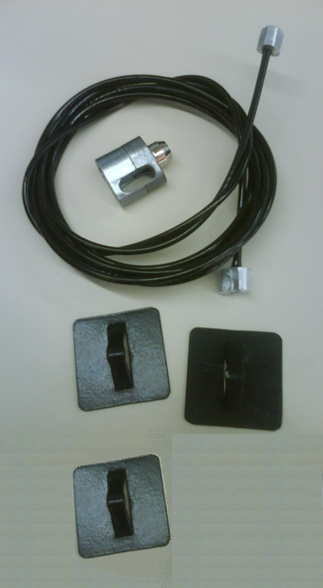 LOCAL DE ENTREGAA entrega dos equipamentos será efetuada na Sede do Tribunal de Contas da União e em suas secretarias nos estados, de acordo com a tabela abaixo. Os quantitativos serão definidos no momento da celebração do(s) contrato(s).O endereço listado na tabela anterior foi levantado no momento da elaboração do Termo de Referência e pode sofrer alterações até a execução do objeto. Por ocasião da contratação, a contratada deverá validar tal localidade junto ao site do TCU hospedado no hyperlink:http://portal2.tcu.gov.br/portal/page/portal/TCU/institucional/conheca_tcu/contatos.AMOSTRAA licitante detentora da melhor proposta será convocada para, no prazo de até 5 (cinco) dias úteis, contado da data da solicitação do Pregoeiro, enviar uma unidade de amostra, acompanhada da pertinente documentação técnica (manual de instalação, manual de usuário e qualquer outra documentação técnica relevante para instalação e uso do equipamento), para verificar, com base nas especificações técnicas do fabricante do equipamento, se estes atendem aos requisitos que constam do Anexo I – Termo de Referência. O Tribunal se resguarda o direito de eventualmente fazer testes manuais para verificar informações que constem na documentação técnica, ou que dela estejam ausentes. A amostra deverá ser entregue na Secretaria de Infraestrutura de TI, situada no Setor de Administração Federal Sul – SAFS, quadra 04, lote 1, Anexo II, sala 28, CEP 70042-900, Brasília-DF.A amostra será avaliada pela Administração em até 5 (cinco) dias úteis. Em caso de pedido de esclarecimento à licitante por parte da Administração durante o prazo de avaliação da amostra, a licitante terá até 1 (um) dia útil para resposta, durante o qual será suspensa a contagem de tempo de avaliação da Administração.A amostra aprovada será contabilizada como unidade entregue do primeiro contrato de fornecimento, caso a licitante seja declarada vencedora. Caso contrário, deverá ser coletada pela licitante nas dependências do Tribunal, em Brasília-DF, em até 30 (trinta) dias corridos, contados da data da homologação da licitação, período após o qual o Tribunal poderá se desfazer do equipamento.PRAZO DE ENTREGAA entrega dos equipamentos deverá ser feita em até 30 (trinta) dias corridos, contados a partir do recebimento pela CONTRATADA da nota de empenho emitida pela CONTRATANTE.No ato de entrega do objeto, a CONTRATADA deve apresentar documento fiscal válido correspondente ao fornecimento.GARANTIA DOS PRODUTOSO produto deve possuir garantia mínima de um ano contra defeitos de fabricação para a fechadura, a chave, as placas de aço e o cabo de aço.A garantia consiste na reparação pelo fabricante das eventuais falhas e na substituição de peças e componentes originais que se apresentem defeituosos. GARANTIA DE EXECUÇÃO DO CONTRATONão será exigida garantia da execução do contrato, mas a CONTRATANTE poderá reter, do montante a pagar, valores para assegurar o pagamento de multas, indenizações e ressarcimentos devidos pela CONTRATADA.ENCARGOS DAS PARTES As partes devem cumprir fielmente as cláusulas avençadas no contrato, respondendo pelas consequências de sua inexecução total ou parcial.A CONTRATADA deve:manter, durante a vigência do contrato, as condições de habilitação exigidas na licitação, devendo comunicar à CONTRATANTE a superveniência de fato impeditivo da manutenção dessas condições;reparar, corrigir, remover, reconstruir ou substituir, às suas expensas, no total ou em parte, o objeto do contrato em que se verificarem vícios, defeitos ou incorreções;responder pelos danos causados diretamente à CONTRATANTE ou aos seus bens, ou ainda a terceiros, decorrentes de sua culpa ou dolo na execução do contrato;respeitar as normas de controle de bens e de fluxo de pessoas nas dependências da CONTRATANTE.São expressamente vedadas à CONTRATADA:a veiculação de publicidade acerca deste contrato, salvo se houver prévia autorização da CONTRATANTE;a subcontratação para a execução do objeto deste contrato;a contratação de servidor pertencente ao quadro de pessoal da CONTRATANTE, ativo ou aposentado há menos de 5 (cinco) anos, ou de ocupante de cargo em comissão, assim como de seu cônjuge, companheiro, parente em linha reta, colateral ou por afinidade, até o 3º grau, durante a vigência deste contrato.A CONTRATANTE deve:emitir a nota de empenho;prestar as informações e os esclarecimentos solicitados pela CONTRATADA para a fiel execução do contrato;receber o objeto, no horário de funcionamento da unidade responsável pelo recebimento;solicitar o reparo, a correção, a remoção, a reconstrução ou a substituição do objeto do contrato em que se verificarem vícios, defeitos ou incorreções.AVALIAÇÃO E ACEITE DO OBJETOA verificação técnica e o aceite definitivo dos produtos deverão ocorrer no prazo máximo de 15 (quinze) dias úteis, contados do primeiro dia útil após a entrega de todos os equipamentos.O aceite definitivo dos produtos será efetuado por servidores designados pela Secretaria de Licitações Contratos e Patrimônio – Selip, que elaborarão relatório para fins de liberação do pagamento das Notas Fiscais/Faturas.ACOMPANHAMENTO E DA FISCALIZAÇÃODurante a vigência deste contrato, a execução do objeto será acompanhada e fiscalizada pelo (a) titular da Secretaria de Infraestrutura de TI – Setic ou por representante da CONTRATANTE, devidamente designado para esse fim, permitida a assistência de terceiros.ALTERAÇÃO DO CONTRATO	O contrato pode ser alterado nos casos previstos no art. 65 da Lei n.º 8.666/93, desde que haja interesse da CONTRATANTE, com a apresentação das devidas justificativas.RESCISÃOA rescisão deste contrato se dará nos termos dos artigos 79 e 80 da Lei nº 8.666/93.No caso de rescisão provocada por inadimplemento da CONTRATADA, a CONTRATANTE poderá reter, cautelarmente, os créditos decorrentes do contrato até o valor dos prejuízos causados, já calculados ou estimados.No procedimento que visa à rescisão do contrato, será assegurado o contraditório e a ampla defesa, sendo que, depois de encerrada a instrução inicial, a CONTRATADA terá o prazo de 5 (cinco) dias úteis para se manifestar e produzir provas, sem prejuízo da possibilidade de a CONTRATANTE adotar, motivadamente, providências acauteladoras.DA FUNDAMENTAÇÃO LEGAL E DA VINCULAÇÃO DO CONTRATOO contrato fundamenta-se nas Leis nº 10.520/2002 e nº 8.666/1993, no Decreto n.º 7.892/2013, e vincula - se ao Edital e anexos do Pregão Eletrônico n.º __/20__, constante do processo TC – 008.632/2016-2, bem como à proposta da CONTRATADA e à Ata de Registro de Preços.LIQUIDAÇÃO E DO PAGAMENTOA CONTRATANTE realizará o pagamento no prazo de 10 (dez) dias úteis, contado do aceite definitivo dos produtos.O pagamento será realizado por meio de ordem bancária, creditada na conta corrente da CONTRATADA.Caso a CONTRATADA opte por efetuar o faturamento por meio de CNPJ (matriz ou filial) distinto do constante do contrato, deverá comprovar a regularidade fiscal tanto do estabelecimento contratado como do estabelecimento que efetivamente executar o objeto, por ocasião dos pagamentos.Nenhum pagamento será efetuado à CONTRATADA caso exista pendência quanto à Justiça do Trabalho e às Fazendas Federal, Estadual e Municipal, incluída a regularidade relativa à Seguridade Social, ao Fundo de Garantia por Tempo de Serviço (FGTS).O descumprimento, pela CONTRATADA, do estabelecido neste parágrafo, não lhe gera direito a alteração de preços ou compensação financeira.A CONTRATANTE, observados os princípios do contraditório e da ampla defesa, poderá deduzir, cautelar ou definitivamente, do montante a pagar à CONTRATADA, os valores correspondentes a multas, ressarcimentos ou indenizações devidas pela CONTRATADA, nos termos deste contrato.No caso de atraso de pagamento, desde que a CONTRATADA não tenha concorrido de alguma forma para tanto, serão devidos pela CONTRATANTE encargos moratórios à taxa nominal de 6% a.a. (seis por cento ao ano), capitalizados diariamente em regime de juros simples.O valor dos encargos será calculado pela fórmula: EM = I x N x VP, onde: EM = Encargos moratórios devidos; N = Números de dias entre a data prevista para o pagamento e a do efetivo pagamento; I = Índice de compensação financeira = 0,00016438; e VP = Valor da prestação em atraso.SANÇÕESCom fundamento no artigo 7º da Lei nº 10.520/2002, ficará impedida de licitar e contratar com a União e será descredenciada do SICAF, pelo prazo de até 5 (cinco) anos, garantida a ampla defesa, sem prejuízo da rescisão unilateral do contrato e da aplicação de multa de até 30% (trinta por cento) sobre o valor total da contratação, a CONTRATADA que:apresentar documentação falsa;fraudar a execução do contrato;comportar-se de modo inidôneo;cometer fraude fiscal; oufizer declaração falsa.Para os fins do item ‘c”, reputar-se-ão inidôneos atos tais como os descritos nos artigos 92, parágrafo único, 96 e 97, parágrafo único, da Lei nº 8.666/1993.Com fundamento nos artigos 86 e 87, incisos I a IV, da Lei nº 8.666, de 1993; e no art. 7º da Lei nº 10.520, de 17/07/2002, nos casos de retardamento, de falha na execução do contrato ou de inexecução total do objeto, garantida a ampla defesa, a CONTRATADA poderá ser apenada, isoladamente, ou juntamente com as multas definidas abaixo, com as seguintes penalidades:advertência;suspensão temporária de participação em licitação e impedimento de contratar com a Administração do Tribunal de Contas da União (TCU), por prazo não superior a dois anos;declaração de inidoneidade para licitar ou contratar com a Administração Pública enquanto perdurarem os motivos determinantes da punição ou até que seja promovida a reabilitação perante a própria autoridade que aplicou a penalidade, que será concedida sempre que a CONTRATADA ressarcir a Administração pelos prejuízos resultantes e após decorrido o prazo da sanção aplicada com base no inciso anterior; ouimpedimento de licitar e contratar com a União e descredenciamento no SICAF, ou nos sistemas de cadastramento de fornecedores a que se refere o inciso XIV do art. 4º da Lei nº 10.520/2002, pelo prazo de até cinco anos.Em caso de descumprimento do prazo de entrega, sem que haja justificativa aceita pela CONTRATANTE, a CONTRATADA ficará sujeita à multa equivalente a 0,5% (cinco décimos por cento) do valor unitário do equipamento em atraso, por dia corrido de atraso, até o limite de quinze por cento 15% (quinze por cento) do valor do equipamento. Após trinta dias corridos de atraso, a CONTRATANTE poderá considerar inexecução total do contrato. No caso de inexecução total do objeto, garantida a ampla defesa e o contraditório, a CONTRATADA estará sujeita à aplicação de multa de até 30% (trinta por cento) do valor do contrato.Será aplicada multa de até 20% (vinte por cento) do valor do contrato no caso de inexecução parcial do contrato ou de descumprimento de obrigação contratual.O valor da multa poderá ser descontado das faturas devidas à CONTRATADA.Se os valores das faturas forem insuficientes, fica a CONTRATADA obrigada a recolher a importância devida no prazo de 15 (quinze) dias, contados da comunicação oficial.Esgotados os meios administrativos para cobrança do valor devido pela CONTRATADA à CONTRATANTE, o débito será encaminhado para inscrição em dívida ativa.O contrato, sem prejuízo das multas e demais cominações legais previstas no contrato, poderá ser rescindido unilateralmente, por ato formal da Administração, nos casos enumerados no art. 78, incisos I a XII e XVII, da Lei nº 8.666/93.ANEXO II – MINUTA DA ATA DE REGISTRO DE PREÇOSTRIBUNAL DE CONTAS DA UNIÃOATA DE REGISTRO DE PREÇOSProcesso nº 008.632/2016-2Pregão Eletrônico nº __ / 20__Órgão Gerenciador: Tribunal de Contas da União – TCUUASG: 30001Local de entrega: Conforme item 4 do Anexo I – Termo de Referência do Pregão Eletrônico n.º __/20__.	No dia ___de_______ de 20__, a União, por intermédio do Tribunal de Contas da União, situado no Setor de Administração Federal Sul, Quadra 4, Lote 1, Brasília-DF, inscrito no CNPJ sob o nº 00.414.607/0001-18, representado pelo___________________________, nos termos da Lei nº 8.666, de 21 de junho de 1993, e da Lei nº 10.520, de 17 de julho de 2002, e dos Decretos nº 5.450, de 31 de maio de 2005, nº 7.892, de 23 de janeiro de 2013, e demais normas legais aplicáveis, em face da classificação da proposta apresentada no Pregão Eletrônico nº __/20__, RESOLVE registrar o preço ofertado pelo Fornecedor Beneficiário ________________________________, localizado ___________, inscrito no CNPJ sob o nº ______________________, representado pelo _______________, conforme quadro a seguir:Constitui Anexo ao presente instrumento a Ata de Formação do Cadastro de Reserva constante do sistema Comprasnet – acessível publicamente em www.comprasgovernamentais.gov.br –, contendo o registro das licitantes que aceitaram cotar os bens ou serviços acima pelos preços ora registrados, porventura tenham havido interessados, nos termos do inc. II e § 1º do art. 11 do Decreto nº 7.892/2013, com a redação dada pelo Decreto nº 8.250/2014.    O prazo de validade improrrogável da Ata de Registro de Preços é de 12 (doze) meses, contado da data da sua assinatura, excluído o dia do começo e incluído o do vencimento.	As especificações técnicas constantes do Edital do Pregão Eletrônico n.º __/20__ integram esta Ata de Registro de Preços, independentemente de transcrição.	A presente Ata, após lida e achada conforme, é assinada pelos representantes legais do Tribunal de Contas da União e do Fornecedor Beneficiário. Brasília-DF, __ de _________ de 20__.TRIBUNAL DE CONTAS DA UNIÃO[Autoridade do TCU competente para assinar a Ata de Registro de Preços][Razão social da empresa]Representante legal: [nome completo]CI: [número e órgão emissor]CPF: [número]Instrumento de outorga de poderes: [procuração/contrato social/estatuto social]ItemDescriçãoQuantidadeValor Unitário (R$)Valor Total (R$)1Dispositivo de segurança para desktops80055,0044.000,00Valor total estimado para a contrataçãoValor total estimado para a contrataçãoValor total estimado para a contrataçãoValor total estimado para a contratação44.000,00UnidadeEndereçoContatoSECEX-ACAvenida Ceará, 3258, Edf. Palácio do Comércio, 4º andar, Setimobec – Rio Branco – AC – CEP 69918-111 CNPJ 00.414.607/0027-57(68) 3321-2411SECEX-ALAv. Dom Antônio Brandão, Lote 03, Farol – Maceió – AL – CEP 57051-190 CNPJ 00.414.607/0002-07(82) 3221-5686 ramal 216SECEX-AMAv. Joaquim Nabuco, nº 1193, Centro – Manaus – AM – CEP 69020-030 CNPJ 00.414.607/0003-80(92) 3303-9822SECEX-APRodovia Juscelino Kubitschek, Km 2, nº 2.391, Universidade – Macapá – AP – CEP 68903-419 CNPJ 00.414.607/0025-95(96) 2101-6700 ramal 6703SECEX-BAAv. Tancredo Neves, nº 2242, Stiep – Salvador – BA – CEP 41820-020 CNPJ 00.414.607/0004-60(71) 3617-6814 ramal 6809SECEX-CEAv. Valmir Pontes, nº 900, Edson Queiroz, Salas 206 a 209 – Fortaleza – CE – CEP 60812-020 CNPJ 00.414.607/0006-22(85) 4008-8355SECEX-ESRua Luiz Gonzalez Alvarado, nº 70, Enseada do Suá – Vitória – ES – CEP 29050-380 CNPJ 00.414.607/0005-41(27) 3025-4873SECEX-GOAv. Couto Magalhães, Quadra S-30, Lote 03, nº 277 – Setor Bela Vista – Goiânia – GO CEP 74823-410 CNPJ 00.414.607/0007-03(62) 4005-9245SECEX-MAAv. Senador Vitorino Freire, n° 48, Salas 13 a 15, Areinha Trecho Itaqui/ Bacanga – São Luís – MA – CEP 65030-015 CNPJ 00.414.607/0008-94(98) 3313-9070SECEX-MSRua da Paz, nº 780, Jardim dos Estados – Campo Grande – MS – CEP 79020-250 CNPJ 00.414.607/0022-42(67) 3382-7552SECEX-MGRua Campina Verde, nº 593, Salgado Filho – Belo Horizonte – MG – CEP 30550-340 CNPJ 00.414.607/0010-09(31) 2138-7732SECEX-MTRua 2 (esquina com Rua C), Setor A, Quadra 4, Lote 4, Centro Político Administrativo (CPA) – Cuiabá – MT – CEP 78049-912 CNPJ 00.414.607/0009-75(65) 4009-2156SECEX-PATravessa Humaitá, nº 1574, Bairro do Marco – Belém – PA – CEP 66085-148 CNPJ 00.414.607/0011-90(91) 3226-7499 ramal 225SECEX-PBPraça Barão do Rio Branco, nº 33, Centro – João Pessoa – PB – CEP 58010-760 CNPJ 00.414.607/0012-70(83) 3533-4063SECEX-PERua Major Codeceira, nº 121, Santo Amaro – Recife – PE – CEP 50100-070 CNPJ 00.414.607/0014-32(81) 3424-8108 ramal 100SECEX-PRRua Dr. Faivre, nº 105, Centro – Curitiba – PR – CEP 80060-140 CNPJ 00.414.607/0013-51(41) 3218-1355SECEX-PIAv. Pedro Freitas, nº 1904, Centro Administrativo – Teresina – PI – CEP 64018-000 CNPJ 00.414.607/0015-13(86) 3301-2701 ramal 2701SECEX-RJAvenida Presidente Antônio Carlos, nº 375, Edifício do Ministério da Fazenda, 12º andar, sala 1204, Centro – Rio de Janeiro – RJ – CEP 20020-010 CNPJ 00.414.607/0016-02(21) 3805-4098SECEX-EstatAvenida Presidente Antônio Carlos, nº 375, Edifício do Ministério da Fazenda, 12º andar, sala 1204, Centro – Rio de Janeiro – RJ – CEP 20020-010 CNPJ 00.414.607/0016-02(21) 3805-4098SECEX-RNAvenida Rui Barbosa, nº 909, Tirol – Natal – RN – CEP 59015-290 CNPJ 00.414.607/0017-85(84) 3092-2507SECEX-RORua Elias Gorayeb, nº 1882, São Cristóvão– Porto Velho – RO – CEP 76804-020 CNPJ 00.414.607/0026-76(69) 3301-3605 ramal 3605SECEX-RRAv. Getulio Vargas, nº 4570-B, São Pedro – Boa Vista – RR – CEP 69306-700 CNPJ 00.414.607/0028-38(95) 3623-9411 ramal 21SECEX-RSRua Caldas Júnior, nº 120, Edifício Banrisul, 20º andar, Centro – Porto Alegre – RS – CEP 90018-900 CNPJ 00.414.607/0018.66(51) 3778-5616SECEX-SCRua São Francisco, nº 234, Centro – Florianópolis – SC – CEP 88015-140 CNPJ 00.414.607/0019-47(48) 3952-4602SECEX-SEAvenida Dr. Carlos Rodrigues da Cruz, nº 1340, Centro Administrativo Augusto Franco (CENAF) – Aracajú – SE – CEP 49080-903 CNPJ: 00.414.607/0021-61(79) 3301-3608SECEX-SPAv. Paulista, nº 1842, Ed. Cetenco Plaza Torre Norte, 25º Andar, Centro – São Paulo – SP – CEP 01310-923 CNPJ 00.414.607/0020-80(11) 3145-2600 ramal 2601SECEX-TOQuadra 302 Norte, Avenida Teotônio Segurado, Lote 1-A, Plano Diretor Norte – Palmas – TO – CEP 77006-332 CNPJ 00.414.607/0023-23(63) 3232-6714 ramal 6714TCU SEDESetor de Administração Federal Sul, Quadra 4, Lote 1, Edifício Anexo I, Sala 28 – Brasília – DF – CEP 70042-900 – CNPJ 00.414.607/0001-18(61) 3316-7027ItemDescrição do ItemQuantidadeQuantidadeQuantidadeValor Unitário(R$)ItemDescrição do ItemÓrgão GerenciadorTotal registrada e limite por adesãoLimite decorrente de adesõesValor Unitário(R$)1Dispositivo de segurança para desktops, conforme especificações constantes do Anexo I do Edital do Pregão Eletrônico n.º __/20__.8008004.000